Safe Use of Mixture InformationSUMI 8 - v 1.0 based on: 
FE_SWED08_PW_l_8_o_RPE & FE_SWED17_PW_s_8_o_RPEThis safe use information is for the guidance of professional growers and workers who handle the product in outdoor conditions. This safe use information describes how to safely:- spread the product by using a tractor without contained cabin  - spread the product by a hand-held deviceOperational conditionsRisk management measures  
Environmental measuresGood practice advice Additional information

Follow the product use instructions as specified on the label of the package. Follow the product/crop specific recommendations, if available from the manufacturer of the product.  Apply good occupational hygiene practices as specified in section 7 of the product Safety Data Sheet.Purpose of SUMI The purpose of this SUMI document is to communicate the conditions of safe use of the product to the professional growers and workers. This SUMI should be passed forward in the supply chain as an attachment of the Safety Data Sheet of the product. This SUMI should be read only in combination with the relevant product´s Safety Data Sheet, package label and product/crop specific recommendations given by the supplier.Disclaimer This SUMI has been developed by Fertilizers Europe in the framework of the CSR/ES Roadmap initiative, under the umbrella of ENES (Exchange Network on Exposure Scenarios). The content of the SUMI must not be modified by the user. Fertilizers’ companies placing the product on the market are responsible for the validity of the SUMI for the product, which requires them to assess its applicability for their products. Fertilizers Europe cannot take liability for any use or misuse of the SUMI content. The only agreed version of SUMI is the English version and other translations are on the responsibility of the individual companies.Maximum duration of the work8 hours per day altogetherWorking conditionsOutdoorPersonal protective equipmentWear suitable respiratory protection with minimum efficiency of 90%.Wear suitable eye protection.Wear suitable gloves.Wear suitable coveralls to prevent exposure to the skin.
Wear protective shoes.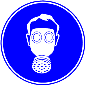 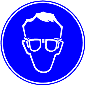 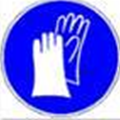 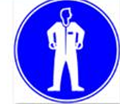 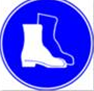 Consult section 8 of Safety Data Sheet for the proper type of personal protective equipment. Pictograms are for illustrative purposes only. Comply with EU and national statutory rules on environment. Follow supplier´s recommendations for the application rates, spreading intervals and timings if given for the product.Do not eat or drink during use 
Do not smoke Do not use in proximity of open flame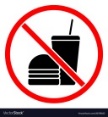 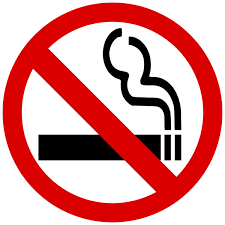 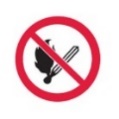 Wash hands after use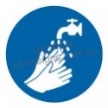 When mixing the product with other products: -check the suppliers’ information for the compatibility of the products 
-check the safe working conditions and personal protective equipment instructed for each product separately and apply the most stringent ones to perform the mixing on a safe way (e.g. pesticides)When mixing the product with other products: -check the suppliers’ information for the compatibility of the products 
-check the safe working conditions and personal protective equipment instructed for each product separately and apply the most stringent ones to perform the mixing on a safe way (e.g. pesticides)